Unser Kind ist für den Eintritt in den Kindergarten im nächsten Schuljahr vorgesehen. Aus folgenden Gründen beantragen wir, den Kindergarten-Eintritt um 1 Jahr aufzuschieben: Begründung des Gesuches: Beilagen: 		Beurteilung des Kinder-/Hausarztes			.................................................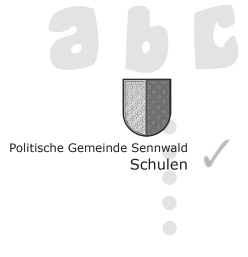 Gesuch: Aufschub des Kindergarten-Eintrittes um 1 Jahr an den Schulrat der Schulen SennwaldName/Vorname des Kindes:Geburtsdatum: Adresse:Adresse:Name der/des Erziehungsberechtigten:Name der/des Erziehungsberechtigten:Ort und Datum:Unterschrift Erziehungsberechtigte/r: 